МИНИСТЕРСТВО НА ЗЕМЕДЕЛИЕТО, ХРАНИТЕ И ГОРИТЕ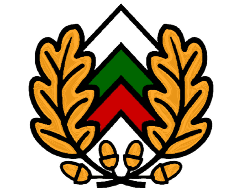 ИЗПЪЛНИТЕЛНА АГЕНЦИЯ ПО ГОРИТЕСофия,  бул. „Христо Ботев” № 55, п.к. 1040, тел. централа 985 111 99, факс 981 37 36З А П О В Е Д№ 348/05.05.2020г.На основание чл. 54, ал. 1, т. 2, ал. 2, т. 3 и чл. 56 от Закона за горите и заявление, постъпило в Изпълнителна агенция по горите с рег. индекс ИАГ-7858/24.03.2020 г.,Н А Р Е Ж Д А М:1. Учредявам безсрочно право на строеж върху поземлен имот в горска територия - частна държавна собственост без промяна на предназначението на територията, с площ 0,399 дка (триста деветдесет и девет квадратни метра), за изграждане на стълб за телекомуникационно оборудване и съоръжения на техническата инфраструктура към него на обект: „Базова станция № 3160” в полза на юридическо лице. Засяга се горска територия, в района на дейност на Териториално поделение „Държавно горско стопанство Пещера” към ДП „Южноцентрално държавно предприятие” - Смолян, представляваща поземлен имот с идентификатор 56277.1.1539 в гр. Пещера, общ. Пещера, обл. Пазарджик, по кадастралната карта и кадастралните регистри, одобрени със Заповед РД-18-62/15.12.2014 г. на изпълнителния директор на АГКК, площ 399 кв. м, трайно предназначение на територията: Горска, начин на трайно ползване: Друг вид дървопроизводителна гора, номер по предходен план: 230057, съседи: 56277.1.1560, 56277.1.1926, съгласно скица № 15-824909/08.11.2018 г., издадена от Служба по геодезия, картография и кадастър – гр. Пазарджик. Поземлен имот с идентификатор 56277.1.1539 е частна държавна собственост,  съгласно удостоверение за собственост с изх. № РД-05-28 от 16.05.2019 г., издадено от Общинска служба по земеделие гр. Пещера. Площта, върху която се учредява право на строеж е в размер на 0,399 дка и съответства на площта на поземлен имот с идентификатор 56277.1.1539, съгласно скица № 15-752826/19.08.2019 г. , издадена от Служба по геодезия, картография и кадастър – гр. Пазарджик. 2. Правото на строеж се учредява въз основа на влязъл в сила подробен устройствен план – план за застрояване, одобрен със Заповед № 63/25.02.2020 год. на кмета на Община Пещера. 3. На основание чл. 86 от Закона за горите за поземлен имот с идентификатор 56277.1.1539 в гр. Пещера е представен доклад за оценка от 18.03.2020 г., изготвен по реда на Наредба за оценка на поземлени имоти в горски територии, приета с Постановление № 236 на Министерския съвет от 2011 г. (обн. ДВ, бр. 63 от 2011 г.) от  правоспособен независим оценител, притежаващ сертификат за оценителска правоспособност за оценка на поземлени имоти в горски територии, издаден от Камарата на независимите оценители в България. В доклада е определена цена за учредяване безсрочно право на строеж в размер на 9 093,00 лева (девет хиляди деветдесет и три лева); стойност на дървесината на корен в сегашна възраст за оценяваното насаждение в размер на 154,64 лева (сто петдесет и четири лева и шестдесет и четири стотинки). На основание чл. 40 от Наредбата за оценка на поземлени имоти в горски територии, докладът за оценка на поземления имот е възложен за проверка на независим оценител, с който Изпълнителна агенция по горите има сключен договор № 11/28.01.2019 г. Оценката е изготвена коректно, видно от становището на независимия оценител с рег. индекс ИАГ-9483/14.04.2020 г.За поземления имот е издадено удостоверение за данъчна оценка от Община Пещера с изх. № 6308000369/07.04.2020 г. Данъчната оценка за безсрочно право на строеж е в размер на 6 155,60 лева (шест хиляди сто петдесет и пет лева и шестдесет стотинки).4. За учредяване право на строеж юридическото лице да заплати:4.1. Цена за учредяване безсрочно право на строеж в размер на 9 093,00 лева (девет хиляди деветдесет и три лева), вносима по банковата сметка на ДП „Южноцентрално държавно предприятие” – Смолян.Цената е определена въз основа на доклада за оценка, описан в т. 3 от заповедта, в който определената цена за учредяване безсрочно право на строеж е по-висока от данъчната оценка, с което са спазени изискванията на чл. 43, ал. 2 от Закона за държавната собственост.4.2. Данък върху цената за учредяване безсрочно право на строеж, по реда на чл. 47, ал. 2 от Закона за местните данъци и такси, в размер, определен от общинския съвет и вносим в съответната община по местонахождение на поземления имот.4.3. Режийни разноски върху стойността на учреденото право на строеж по реда на § 3 от Преходни и заключителни разпоредби на Правилника за прилагане на Закона за държавната собственост в размер 2 (две) на сто върху определената цена, на стойност 181,86 лева (сто осемдесет и един лева и осемдесет и шест стотинки), вносими по банковата сметка на Изпълнителна агенция по горите в БНБ - ЦУ София. 4.4. Цена на дървесината на корен в сегашна възраст за оценяваното насаждение в размер на 185,57 лева (сто осемдесет и пет лева и петдесет и седем стотинки) с данък върху добавената стойност, вносима по банкова сметка на ДП „Южноцентрално държавно предприятие” – Смолян, в това число: стойност на дървесината на корен в сегашна възраст за оценяваното насаждение, определена с доклада за оценка в т. 3, в размер на 154,64 лева (сто петдесет и четири лева и шестдесет и четири стотинки) и данък върху добавената стойност в размер на 30,93 лева (тридесет лева и деветдесет и три стотинки).4.5. Цена за компенсационно залесяване, по реда на чл. 86, ал. 5 от Закона за горите в размер на 502,74 лева (петстотин и два лева и седемдесет и четири стотинки), вносима по банковата сметка на ДП „Южноцентрално държавно предприятие” – Смолян. Стойността е формирана въз основа на посочената площ на засегнатите гори в протокол от 01.04.2020 година, утвърден от директора на Регионална дирекция по горите – Пазарджик, с размер 0,399 дка и цена на 1 /един/ декар компенсационно залесяване на стойност 1 260,00 лева, определена със Заповед № РД 49-438/30.12.2019 г. на министъра на земеделието, храните и горите. 5. Цената по т. 4.1 се заплаща в тримесечен срок от влизането в сила на акта за учредяване право на строеж.6. След заплащане на сумите по т. 4 и представяне на платежните документи, изпълнителният директор на Изпълнителна агенция по горите сключва договор за учредяване безсрочно право на строеж. Договорът подлежи на вписване в службата по вписвания по местонахождение на имота. 7.  Правата на юридическото лице, в чиято полза се учредява правото на строеж, се погасяват в случай, че цената не бъде заплатена в срока по т. 5 или ако вещното право не се упражни в продължение на 5 (пет) години, а титулярят е длъжен да премахне за своя сметка изградените в имота постройки и съоръжения, както и да извърши възстановяване на терена.  8. Не се разрешава изграждане на други сгради, мрежи и съоръжения, извън определените в ПУП-ПЗ, одобрен с влязла в сила Заповед № 63/25.02.2020 год. на кмета на Община Пещера. 9. На основание чл. 60 от Закона за горите дървесината от поземлените имоти, върху които се учредява правото на строеж, е собственост на титуляря на правото на строеж, като добивът и разпореждането с дървесината се организират от него по реда на Закона за горите и подзаконовите актове за неговото прилагане, за негова сметка.10. Настоящата заповед да се публикува по реда на чл. 85 от Закона за горите на интернет страницата на ИАГ, да се съобщи на заявителя и копие от нея да се изпрати на директора на Регионална дирекция по горите – Пазарджик, на директора на Териториално поделение „Държавно горско стопанство Пещера”, на директора на ДП „Южноцентрално държавно предприятие” – Смолян и на директора на дирекция „Финанси и управление на собствеността” в Изпълнителна агенция по горите. Контрол по заплащане на определената цена за учредяване безсрочно право на строеж, цена на дървесината на корен в сегашна възраст на оценяваното насаждение и цена за компенсационно залесяване осъществява директорът на ДП „Южноцентрално държавно предприятие” – Смолян.Контрол по заплащане на определените данък и режийни разноски възлагам на директора на дирекция „Финанси и управление на собствеността” в Изпълнителна агенция по горите, а по изпълнението на заповедта в останалата ѝ част – на директора на Регионална дирекция по горите – Пазарджик. Заповедта да се съобщи и чрез поставяне на таблото за обявления в Териториално поделение „Държавно горско стопанство Пещера” в тридневен срок от получаването й, при спазване на изискванията за защита на личните данни. Заповедта може да бъде обжалвана по реда на Административнопроцесуалния кодекс, пред министъра на земеделието, храните и горите или пред съответния административен съд, чрез изпълнителния директор на Изпълнителна агенция по горите в 14-дневен срок от съобщаването й. ИНЖ. МИРОСЛАВ МАРИНОВ   /п/ИЗПЪЛНИТЕЛЕН ДИРЕКТОР ПА/ГТ